DĖL VAIKŲ SVEIKATOS PAŽYMĖJIMŲSveikatos apsaugos ministerija (SAM) pratęsė mokinių, kurie mokslus tęs toje pačioje ugdymo ar mokymo įstaigoje ir kurių sveikata nuo paskutinio patikrinimo nepasikeitė, sveikatos pažymėjimų galiojimo laiką – jie galios iki metų galo.Mokiniams, kurių sveikatos būklė pasikeitė, profilaktiniai sveikatos tikrinimai bus atliekami ir pažymėjimai išduodami įprasta tvarka. Prireikus, mokinių tėvai galės pasikonsultuoti su gydytoju, ar dėl pasikeitusios sveikatos būklės turi būti keičiama vaiko fizinio ugdymo grupė ir ar atsirado naujų bendrų arba specialių rekomendacijų, kurių turi būti laikomasi jiems dalyvaujant ugdymo veikloje, bei apsispręsti dėl profilaktinio sveikatos patikrinimo laiko. Bet kuriuo atveju tėvai turi visą laiką atsakingai stebėti vaikų sveikatą ir reaguoti, jei jų savijauta keltų jiems nerimą.„Vaiko sveikatos pažymėjimas“  galioja 1 metus nuo jo išdavimo, todėl primename, kad reikia pasirūpinti vaiko sveikatos patikra. Gydytojai pildo elektroninį vaiko sveikatos pažymėjimą, o jūs galite susigeneruoti peržiūros kodą ir įėję į e.sveikata portalą peržiūrėti, išsaugoti ir atspausdinti savo vaiko sveikatos pažymėjimą bei jį pateikti ugdymo įstaigai.KAIP SUGENERUOTI VAIKO SVEIKATOS PAŽYMOS PERŽIŪROS KODĄ,Žiūrėti čia:https://www.youtube.com/watch?time_continue=1&amp;v=5J18TuMTgHA&amp;feature=emb_logo&amp;fbclid=IwAR1d5kL-LwAsBxld7fl8_g7H3kLC5GvNZsPqNseUEYBu4aZexBzdpPnk-QE SVARBU!Vaikų, pradėsiančių lankyti mūsų įstaigą nuo 2020 metų rugsėjo pirmos dienos, atspausdintos pažymos turi būti pristatytos atvykus pirmą lankymo dieną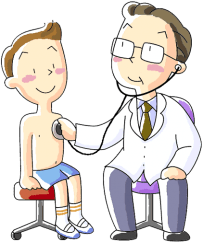 